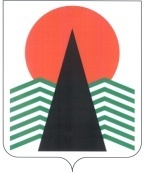  Администрация Нефтеюганского районаТерриториальная комиссияпо делам несовершеннолетних и защите их правПОСТАНОВЛЕНИЕ №49 23 июня 2016 года, 10 – 00 ч. г. Нефтеюганск, 3 мкрн., д. 21, каб. 430зал совещаний администрации Нефтеюганского района,(сведения об участниках заседания указаны в протоколе № 23 заседания территориальной комиссии)О работе в 1 полугодии 2016 года районного и окружного банка данных о несовершеннолетних и семьях, находящихся в социально опасном положении   	Заслушав и обсудив информацию по вопросу, предусмотренному планом работы территориальной комиссии по делам несовершеннолетних и защите их прав Нефтеюганского района на 2016 год, территориальная комиссия установила: На 01.06.2016 на учете в районном банке данных о несовершеннолетних и семьях, находящихся в социально опасном положении (далее – РБД),  состоит  32 семьи и 21 несовершеннолетний, находящиеся в социально опасном положении (АППГ – 49 семей, 34 несовершеннолетних), в том числе в 5 семьях на учете состоят и родители, и  несовершеннолетние (АППГ – 5).Сравнивая статистические данные аналогичного периода прошлого года,  следует отметить, что на территории Нефтеюганского района наблюдается:-   снижение в 1,5 раза общего количества семей, состоящих на профилактическом учете в РБД (48 против 78);-   снижение более чем в 1,5 раза количества вновь  выявленных семей (16 против 27). Основной причиной постановки родителей на профилактический учет является проблема злоупотребления ими спиртных напитков (8 семей – 50%;  АППГ – 12 семей (48%)); - почти в 2 раза снижение количества несовершеннолетних, поставленных на учет (8 несовершеннолетних против АППГ - 15), в том числе в связи с употреблением алкоголя  (2 против 7), в связи с совершением преступления, общественно опасного деяния (4 против 6); - увеличение количества семей снятых с профилактического учета (32 против 27),  из них 26 семей (81%) сняты в связи с устранением социально опасного положения (АППГ – 22 ).  По территориальной принадлежности учёт семей и несовершеннолетних, находящихся в социально опасном положении, выглядит следующим образом:В соответствии с распоряжением заместителя Губернатора Ханты - Мансийского автономного округа - Югры от 21.04.2014 № 87-р «О порядке формирования и ведения единого банка данных семей и детей, проживающих в Ханты - Мансийском автономном округе – Югре, находящихся в социально опасном положении» с 2015 года на базе бюджетного учреждения Ханты - Мансийского автономного округа - Югры  «Комплексный центр социального обслуживания населения «Забота»  обеспечивается координация  ведения окружного единого банк данных семей и детей, находящихся в социально опасном положении (далее – окружной банк данных) и передача в  установленные сроки территориального банка данных в окружной банк данных на базе бюджетного учреждения Ханты-Мансийского автономного округа – Югры «Методический центр развития социального обслуживания» г.Сургут.  Единый банк данных формируется на основе сведений, предоставляемых органами, организациями и учреждениями системы профилактики социального неблагополучия семей, безнадзорности и правонарушений несовершеннолетних:- территориальной комиссией по делам несовершеннолетних и защите их прав, - бюджетным учреждением Ханты - Мансийского автономного округа – Югры  «Комплексный центр социального обслуживания населения  «Забота», - отделом по опеке и попечительству Нефтеюганского района, - департаментом по образованию и молодёжной политики Нефтеюганского района, - бюджетным учреждением Ханты - Мансийского автономного округа – Югры «Нефтеюганская районная больница», - ОМВД России по Нефтеюганскому району. Постановка в территориальный банк данных осуществляется в оперативном режиме путём ввода личного дела ребенка и членов его семьи  после оформления согласия на обработку персональных данных от родителей (законных представителей).	На 01.06.2016 в окружной банк данных внесены сведения на 59  несовершеннолетних, находящихся в социально опасном положении, из них 41 по причине неблагополучия родителей, 18 по причине противоправного поведения подростков, за период  функционирования банка 15 несовершеннолетних из 59 состоящих на профилактическом учете, отправлены в архив, из них 12 по причине устранения социально опасного положения.  В результате проводимого анализа работы окружного банка данных были выявлены следующие проблемы:	1. При слиянии выгрузки информации от органов и учреждений системы профилактики удаляется ранее внесённая информация, в связи с чем возникает необходимость вносить информацию повторно;	2. При последующих загрузках информация, внесённая структурами системы профилактики, дублируется.	3. При внесении данных возникают ошибки, в результате которых информация не сохраняется. 	 Комплексный центр социального обслуживания населения «Забота» ежемесячно информировал бюджетное учреждение Ханты-Мансийского автономного округа – Югры «Методический центр развития социального обслуживания» г.Сургут о существующих проблемах слияния информации (с приложение скриншот ошибок). Обратная связь от Методического центра по данным письмам отсутствует.	На основании вышеизложенного, с целью координации деятельности органов и учреждений системы профилактики безнадзорности и правонарушений несовершеннолетних, территориальная комиссия по делам несовершеннолетних и защите их прав Нефтеюганского района п о с т а но в и л а:	1. Отделу по делам несовершеннолетних, защите их прав (В.В.Малтакова) подготовить во взаимодействии с бюджетным учреждением «Комплексный центр социального обслуживания населения «Забота» письмо в адрес Департамента социального развития Ханты-Мансийского автономного округа - Югры с информацией о необходимости проведения обучающего семинара для специалистов структур системы профилактики, а также проведения регулярного анализа внесенной информации по каждой учетной карточке несовершеннолетнего и направления информации с выявленными замечаниями в адрес структур системы профилактики безнадзорности и правонарушений несовершеннолетних для устранения нарушений и недочетов.  	Срок: не позднее 1 июля 2016 года. 	2. Рекомендовать бюджетному учреждения Ханты-Мансийского автономного округа - Югры «Комплексный центр социального обслуживания населения «Забота» вести ежемесячный мониторинг качества внесения информации органами и учреждениями системы профилактики безнадзорности и правонарушений несовершеннолетних в  единый банк данных семей и детей, проживающих в Ханты - Мансийском автономном округе – Югре, находящихся в социально опасном положении	Итоговый анализ направить в адрес территориальной комиссии по делам несовершеннолетних и защите их прав Нефтеюганского района.	Срок: не позднее 1 декабря 2016 годаПредседатель территориальной комиссии                                            В.Г.Михалев№ПоселениеКоличество семейКоличество семей% состоящих на учёте семей% состоящих на учёте семейКоличествонесовершеннолетнихКоличествонесовершеннолетних%  состоящих на учёте несов.%  состоящих на учёте несов.ПериодПоселениеПериодПоселение2015(01-05)2016(01-05)2015(01-05)2016(01-05)2015(01-05)2016(01-05)2015(01-05)2016(01-05)1Каркатеевы3163,120602Куть-Ях2143,11239,53Лемпино53109,43194,84Пойковский24184956,219115652,35Салым93189,4431214,26Сингапай3369,43194,87Чеускино1123,11239,57Сентябрьский000000008Усть-Юган000000009Юганская Обь2246,31134,8Итого49323421